КАЛУЖСКАЯ ОБЛАСТЬ                                  КОЗЕЛЬСКАЯ ГОРОДСКАЯ ДУМАГОРОДСКОГО ПОСЕЛЕНИЯ «ГОРОД КОЗЕЛЬСК»РЕШЕНИЕВ соответствии с Федеральным законом от 06.10.2003 N 131-ФЗ «Об общих принципах организации местного самоуправления в Российской Федерации», руководствуясь Уставом городского поселения «Город Козельск», Козельская Городская ДумаРЕШИЛА:1. Установить границы территориального общественного самоуправления «МКД № 23, 25, 27, 31, 41 по ул. Садовая г. Козельск» в муниципальном образовании городское поселение «Город Козельск» Калужской области согласно приложению. 2. Настоящее решение вступает в силу с момента его официального опубликования и подлежит размещению на официальном сайте Администрации городского поселения «Город Козельск» в информационно-телекоммуникационной сети «Интернет». 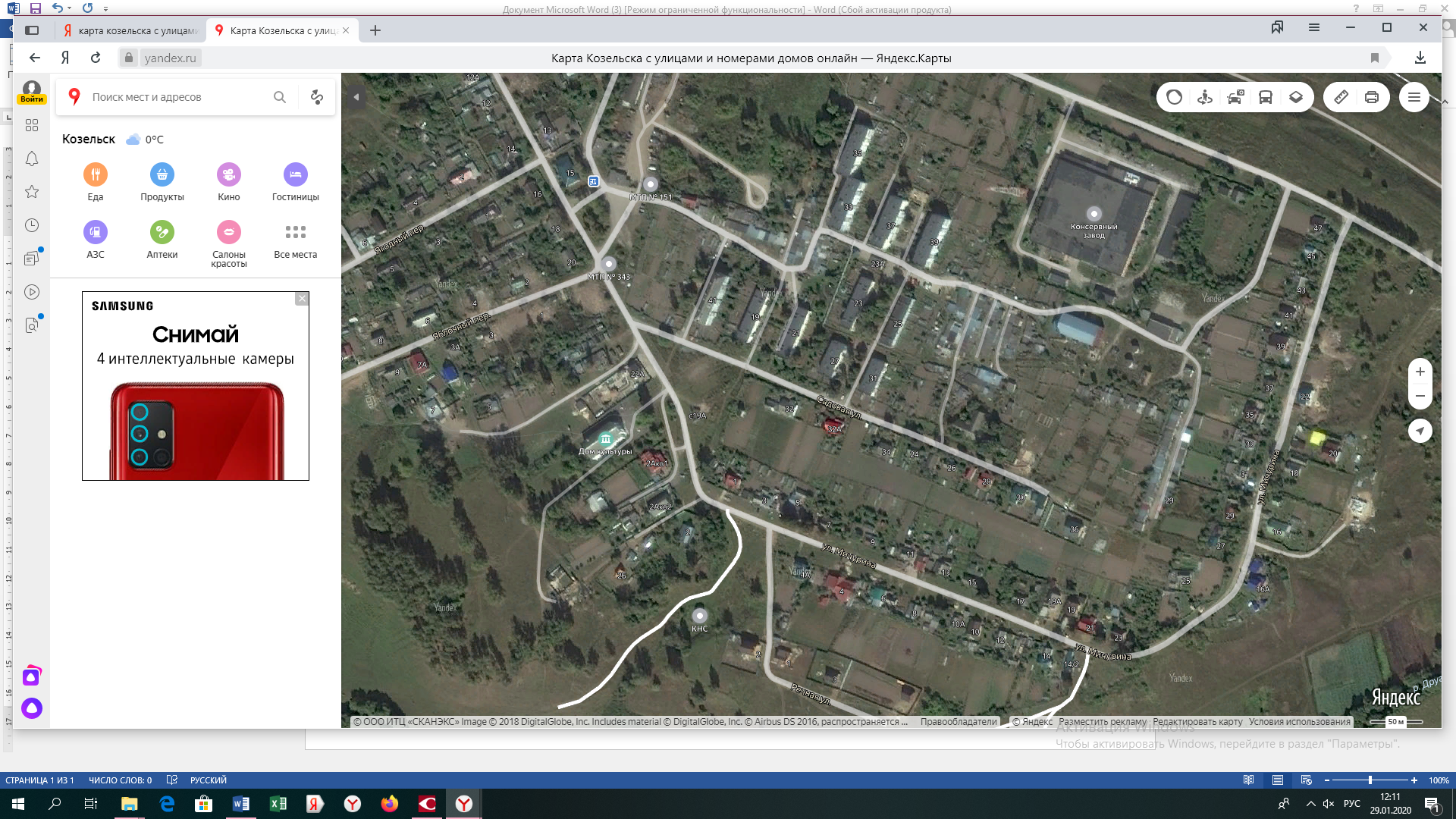       от 30.01.2020 г.   № 277Об установлении граництерриториального общественного самоуправления «МКД № 23, 25, 27, 31, 41 по ул. Садовая г. Козельск»Глава городского поселения«Город Козельск»             А.П. Тихонов